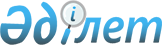 О внесении изменений в постановление акимата Западно-Казахстанской области от 12 августа 2022 года № 162 "Об утверждений положения о государственном учреждении "Управление пассажирского транспорта и автомобильных дорог Западно-Казахстанской области"Постановление акимата Западно-Казахстанской области от 16 февраля 2024 года № 38
      В соответствии с Законами Республики Казахстан "О местном государственном управлении и самоуправлении в Республике Казахстан" и Постановлением Правительства Республики Казахстан от 8 октября 2021 года №718 "Об определении уполномоченных органов, осуществляющих государственный контроль и надзор за соблюдением требований соответствующих технических регламентов, определенных Правительством Республики Казахстан, на стадиях жизненного цикла продукции и признании утратившим силу постановления Правительства Республики Казахстан от 17 мая 2019 года №296 "Об определении уполномоченного органа по обеспечению государственного контроля (надзора) за соблюдением требований технических регламентов" акимат Западно-Казахстанской области ПОСТАНОВЛЯЕТ:
      1. Внести в постановление акимата Западно-Казахстанской области от 12 августа 2022 года №162 "Об утверждений положения о государственном учреждении "Управление пассажирского транспорта и автомобильных дорог Западно-Казахстанской области" следующие изменения:
      Положение о государственном учреждении "Управление пассажирского транспорта и автомобильных дорог Западно-Казахстанской области" утвержденный указанным постановлением изложить в новой редакции согласно приложению к настоящему постановлению.
      2. Государственному учреждению "Управление пассажирского транспорта и автомобильных дорог Западно-Казахстанской области" в установленном законодательством порядке обеспечить принятие иных мер вытекающих из настоящего постановления.
      4. Контроль за исполнением настоящего постановления возложить на заместителя акима Западно-Казахстанской области Каюпова Т.Е.
      5. Настоящее постановление вводится в действие со дня его первого официального опубликования. Положение о государственном учреждении "Управление пассажирского транспорта и автомобильных дорог Западно-Казахстанской области" Глава 1. Общие положения
      1. Государственное учреждение "Управление пассажирского транспорта и автомобильных дорог Западно-Казахстанской области" (далее-Управление) является государственным органом Республики Казахстан, осуществляющим руководство в сфере дорожного хозяйства и транспорта области.
      2. Управление ведомств не имеет.
      3. Управление осуществляет свою деятельность в соответствии с Конституцией и законами Республики Казахстан, актами Президента и Правительства Республики Казахстан, иными нормативно-правовыми актами, а также настоящим Положением.
      4. Управление является юридическим лицом в организационно-правовой форме государственного учреждения, печати с изображением Государственного Герба Республики Казахстан и штампы со своим наименованием на казахском и русском языках, бланки установленного образца, счета в органах казначейства в соответствии с законодательством Республики Казахстан.
      5. Управление вступает в гражданско-правовые отношения от собственного имени.
      6. Управление имеет право выступать стороной гражданско-правовых отношений от имени государства, если оно уполномочено на это в соответствии с законодательством Республики Казахстан.
      7. Управление по вопросам своей компетенции в установленном законодательством порядке принимает решения, оформляемые приказами руководителя Управления и другими актами, предусмотренными законодательством Республики Казахстан. 
      8. Структура и лимит штатной численности "Управление пассажирского транспорта и автомобильных дорог Западно-Казахстанской области" утверждаются в соответствии с действующим законодательством Республики Казахстан.
      9. Местонахождение юридического лица: индекс 090000, Республика Казахстан, Западно-Казахстанская область, город Уральск, улица Х. Чурина, 116.
      10. Настоящее Положение является учредительным документом Управления.
      11. Финансирование деятельности Управление осуществляется из местных бюджетов.
      12. Управление запрещается вступать в договорные отношения с субъектами предпринимательства на предмет выполнения обязанностей, являющихся полномочиями Управления.
      Если в Управлению законодательными актами предоставлено право осуществлять приносящую доходы деятельность, то полученные доходы, направляются в государственный бюджет, если иное не установлено законодательством Республики Казахстан. Глава 2. Задачи и полномочия Управления
      13. Задачи:
      1) улучшение транспортной системы Западно-Казахстанской области;
      2) повышение качества пассажирских перевозок.
      14. Полномочия:
      1) Права:
      в порядке, установленном законодательством и другими нормативными актами, запрашивать и получать от государственных и негосударственных структур необходимые документы и материалы по вопросам, входящим в его компетенцию;
      участвовать в разработке решений по вопросам проводимой в области финансово-кредитной, инвестиционной, приватизационной, налоговой политики и других случаях, влияющих на состояние транспорта и коммуникаций в области;
      направлять в соответствующие органы предложения, направленные на предупреждение нарушений правил эксплуатации транспорта, дорожно-транспортных происшествий;
      осуществление контроля за соблюдением установленного расписания движения автобусов, микроавтобусов.
      2) Обязанности:
      осуществление государственной политики в области автомобильного транспорта, дорог и дорожной деятельности;
      развитие сети автомобильных дорог общего пользования областного значения, координация деятельности пассажирского транспорта общего пользования.
      15. Функции:
       1) организация регулярных междугородных межобластных, межрайонных (междугородных внутриобластных) перевозок пассажиров и багажа, проведение  конкурсов на право их обслуживания;
      1-1) реализация государственной политики в сфере автомобильного транспорта;
      2) утверждение маршрутов и расписаний движения по регулярным межрайонным (междугородным внутриобластным) перевозкам пассажиров и багажа;
      3) согласование маршрутов и расписаний движения по регулярным междугородным межобластным автомобильным перевозкам пассажиров и багажа;
      4) осуществление приема уведомлений о начале или прекращении деятельности автовокзалов, автостанций и пунктов обслуживания пассажиров;
      5) ведение реестра маршрутов регулярных межрайонных (междугородных внутриобластных) автомобильных перевозок пассажиров и багажа;
      6) разработка комплексной схемы развития пассажирского транспорта и проекты организации дорожного движения;
      7) осуществление субсидирования убытков перевозчиков при осуществлении социально значимых перевозок пассажиров на межрайонном (междугородном внутриобластном) сообщениях;
      8) осуществление лицензирования в соответствии с действующим законодательством;
      9) ведение реестра физических и юридических лиц, подавших уведомление о начале осуществления деятельности по специальной подготовке водителей автотранспортных средств, осуществляющих перевозки опасных грузов в международном и внутриреспубликанском сообщениях;
      10) осуществление в интересах местного государственного управления иные полномочия, возлагаемые на местные исполнительные органы законодательством Республики Казахстан.
      11) организация работ по строительству, реконструкции, ремонту и содержанию автомобильных дорог общего пользования областного значения, в соответствии с законодательством Республики Казахстан о государственных закупках;
      12) Управление сетью автомобильных дорог областного значения общего пользования;
      13) согласование строительства подъездных дорог и примыканий к дорогам общего пользования областного значения;
      14) осуществление государственного контроля при производстве работ по строительству, реконструкции, ремонту и содержанию автомобильных дорог областного значения;
      15) выдача удостоверения на право Управления маломерным судном, согласование программы подготовки судоводителей и учет курсов по подготовке судоводителей маломерных судов;
      16) проведение мониторинга безопасности автомобильных дорог областного значения на стадии проектирования, строительства и эксплуатации. Глава 3. Статус, полномочия первого руководителя Управления
      16. Руководство Управления осуществляется первым руководителем, который несет персональную ответственность за выполнение возложенных на Управление задач и осуществление им своих полномочий.
      17. Первый руководитель Управления назначается на должность и освобождается от должности в соответствии с законодательством Республики Казахстан.
      18. Первый руководитель Управления имеет заместителей, которые назначаются на должности и освобождаются от должностей в соответствии с законодательством Республики Казахстан.
      19. Полномочия первого руководителя Управления:
      1) организует и руководит работой Управление, несет персональную ответственность за выполнение возложенных на Управления задач и осуществления им своих функций;
      2) определяет обязанности, полномочия заместителей руководителя и руководителей отделов и работников Управления в соответствии с действующим законодательством Республики Казахстан;
      3) ведет работу по противодействию с коррупцией и несет персональную ответственность за работу в этом направлении;
      4) в соответствии с действующим законодательством, назначает на должности и освобождает от должностей работников Управления;
      5) в установленном законодательством порядке применяет меры поощрения, оказания материальной помощи и налагает дисциплинарные взыскания на работников Управления;
      6) в пределах своей компетенции издает приказы, дает указания, подписывает служебную документацию;
      7) утверждает положения об отделах и должностные инструкции работников Управления;
      8) представляет Управления в государственных органах и иных организациях;
      9) проводит работу по гендерной политике и несет персональную ответственность за ее выполнение;
      10) в установленном порядке решает вопросы финансово-экономической и хозяйственной деятельности, контролирует рациональное и целевое исполнение бюджетных средств.
      Исполнение полномочий первого руководителя Управления в период его отсутствия осуществляется лицом, его замещающим в соответствии с действующим законодательством Республики Казахстан.
      20. Первый руководитель определяет полномочия своих заместителей в соответствии с действующим законодательством. Глава 4. Имущество государственного органа
      21. Управление может иметь на праве оперативного управления обособленное имущество в случаях, предусмотренных законодательством.
      Имущество Управления формируется за счет имущества, переданного ему собственником, а также имущества (включая денежные доходы), приобретенного в результате собственной деятельности и иных источников, не запрещенных законодательством Республики Казахстан.
      22. Имущество, закрепленное за Управлением, относится к областной коммунальной собственности.
      23. Управление не вправе самостоятельно отчуждать или иным способом распоряжаться закрепленным за ним имуществом и имуществом, приобретенным за счет средств, выданных ему по плану финансирования, если иное не установлено законодательством. 5. Реорганизация и упразднение Управления
      24. Реорганизация и упразднение Управления осуществляются в соответствии с законодательством Республики Казахстан.
					© 2012. РГП на ПХВ «Институт законодательства и правовой информации Республики Казахстан» Министерства юстиции Республики Казахстан
				
      Акима области

Н.Турегалиев
Приложение
к постановлению акимата
Западно-Казахстанской области
от "___" ____ 2024 года № "___"Утвержден
постановлением акимата
Западно-Казахстанской области
от "16" августа 2022 года №162